HOPWA Program Specific Data Elements Form for HMIS: All Clients (Collect information about all household members)Program Entry (in HMIS: use Entry/Exit Tab)Translation Assistance Needed? (Head of Household) (Complete for clients in all CoC funded projects)If yes, Preferred Language? AcholiAmerican Sign LanguageAmharicArabicBlack American Sign LanguageBosnianChuukeseFarsiFrenchHmongJuba ArabicKarenKurmanjiLaotianMarathiMoroccan ArabicNepaliOjibweOromoPunjabiRussianSomaliSpanishSpanish CreoleSudanese ArabicSwahiliTigrignaTwiUkrainianUrduVietnameseDifferent Preferred LanguageClient doesn't knowClient prefers not to answerData not collectedIf Different Preferred Language, please specify: 				HOPWA Specific Elements (All Household members with HIV/AIDS)a. Receiving AIDS Drug Assistance Program (ADAP) Yes      No     DK    X    DNC	If No for “Receiving AIDS Drug Assistance Program (ADAP)” Reason Applied; Decision Pending      Applied; Client not eligible     Client did not apply    Insurance type N/A for this client     DK      X    DNCb. Receiving Ryan White-funded Medical or Dental Assistance Yes      No     DK    X    DNC	If No for “Receiving AIDS Drug Assistance Program (ADAP)” Reason	 Applied; Decision Pending      Applied; Client not eligible     Client did not apply    Insurance type N/A for this client     DK      X    DNCHas the participant been prescribed anti-retroviral drugs?  Yes      No     DK    X    DNCUpdates (in HMIS: Entry/Exit Tab: Interims)Translation Assistance Needed? (Head of Household) (Complete for clients in all CoC funded projects)If yes, Preferred Language? AcholiAmerican Sign LanguageAmharicArabicBlack American Sign LanguageBosnianChuukeseFarsiFrenchHmongJuba ArabicKarenKurmanjiLaotianMarathiMoroccan ArabicNepaliOjibweOromoPunjabiRussianSomaliSpanishSpanish CreoleSudanese ArabicSwahiliTigrignaTwiUkrainianUrduVietnameseDifferent Preferred LanguageClient doesn't knowClient prefers not to answerData not collectedIf Different Preferred Language, please specify: 				HOPWA Specifica. Receiving AIDS Drug Assistance Program (ADAP) Yes      No     DK    X    DNC	If No for “Receiving AIDS Drug Assistance Program (ADAP)” Reason Applied; Decision Pending      Applied; Client not eligible     Client did not apply    Insurance type N/A for this client     DK      X    DNCb. Receiving Ryan White-funded Medical or Dental Assistance Yes      No     DK    X    DNC	If No for “Receiving AIDS Drug Assistance Program (ADAP)” Reason	 Applied; Decision Pending      Applied; Client not eligible     Client did not apply    Insurance type N/A for this client     DK      X    DNCHas the participant been prescribed anti-retroviral drugs?  Yes      No     DK    X    DNCProgram Exit (in HMIS: use Entry/Exit Tab)Name: 						 			 					 		   First 					Middle 			Last 					Suffix	Translation Assistance Needed? (Head of Household) (Complete for clients in all CoC funded projects)If yes, Preferred Language? AcholiAmerican Sign LanguageAmharicArabicBlack American Sign LanguageBosnianChuukeseFarsiFrenchHmongJuba ArabicKarenKurmanjiLaotianMarathiMoroccan ArabicNepaliOjibweOromoPunjabiRussianSomaliSpanishSpanish CreoleSudanese ArabicSwahiliTigrignaTwiUkrainianUrduVietnameseDifferent Preferred LanguageClient doesn't knowClient prefers not to answerData not collectedIf Different Preferred Language, please specify: 				HOPWA Specific(All Clients)a. Housing Assessment at Exitb. If Able to Maintain Housing at entry, Subsidy Informationc. If moved to new housing unit, Subsidy Information             With an ongoing subsidy      Without an on-going subsidy    (All Household members with HIV/AIDS)a. Receiving AIDS Drug Assistance Program (ADAP) Yes      No     DK    X    DNC	If No for “Receiving AIDS Drug Assistance Program (ADAP)” Reason Applied; Decision Pending      Applied; Client not eligible     Client did not apply    Insurance type N/A for this client     DK      X    DNCb. Receiving Ryan White-funded Medical or Dental Assistance Yes      No     DK    X    DNC	If No for “Receiving AIDS Drug Assistance Program (ADAP)” Reason	 Applied; Decision Pending      Applied; Client not eligible     Client did not apply    Insurance type N/A for this client     DK      X    DNCHas the participant been prescribed anti-retroviral drugs?  Yes      No     DK    X    DNCData Collection Instructions:Underlined terms have definitions available at hmismn.org/definitions. Print a copy to have available.HMIS Tips:Use the General HMIS Instructions, your program’s (funder) Supplemental User Guide, and the Households How-To Guide for complete data entry instruction.EDA to Entry provider. Set backdate when prompted after searching for a client. Date should match project start date. If information is missing, follow-up with the client or staff person responsible for gathering information to complete the missing information. DO NOT enter “Client doesn’t know” or “Client prefers not to answer” unless the client does not know or refused an answer.1. Provider: 						                  2. Type:	HUD	3.  Project Start Date: _____ / _____ / _____ (Month/Day/Year)HMIS Tips: Complete the remaining required questions for EACH household member.  (green check-mark) indicates a household member’s record has been updated.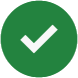 YesNoClient doesn’t knowClient prefers not to answerData not collectedHIV/AIDSa. Start Date ____/_______/_______b. End Date ____/_______/________c. If Yes for HIV/AIDS, does the client have a T-Cell (CD4) count available? 	Yes     No     DK    X    NCd. If Yes for HIV/AIDS and a T-Cell (CD4) count is available, what is the T-Cell (CD4) count? (integer 0-1500) 			e. If Yes for HIV/ADIS and a T-Cell count entered above, how was the information obtained?	 Medical Report      Client Report     Otherg. If Yes for HIV/AIDS, does the client have Viral Load Information available?	 Not Available      Available     Undetected    DK    X   NCh. If Yes for HIV/AIDS and “Viral Load Information” is available, what is the Count? (integer 0-999999)    			i. If Yes for HIV/AIDS and a Viral Load entered above, how was the information obtained? 	         Medical Report      Client Report     OtherData Collection Instructions:Underlined terms have definitions available at hmismn.org/definitions. Print a copy to have available.HMIS Tips:Use the General HMIS Instructions, your program’s (funder) Supplemental User Guide, and the Households How-To Guide for complete data entry instruction.EDA to Entry provider. Set backdate when prompted after searching for a client. Date should match project start date. If information is missing, follow-up with the client or staff person responsible for gathering information to complete the missing information. DO NOT enter “Client doesn’t know” or “Client prefers not to answer” unless the client does not know or refused an answer.YesNoClient doesn’t knowClient prefers not to answerData not collectedHIV/AIDSa. Start Date ____/_______/_______b. End Date ____/_______/________c. If Yes for HIV/AIDS, does the client have a T-Cell (CD4) count available? 	Yes     No     DK    X    NCd. If Yes for HIV/AIDS and a T-Cell (CD4) count is available, what is the T-Cell (CD4) count? (integer 0-1500) 			e. If Yes for HIV/ADIS and a T-Cell count entered above, how was the information obtained?	 Medical Report      Client Report     Otherg. If Yes for HIV/AIDS, does the client have Viral Load Information available?	 Not Available      Available     Undetected    DK    X   NCh. If Yes for HIV/AIDS and “Viral Load Information” is available, what is the Count? (integer 0-999999)    			i. If Yes for HIV/AIDS and a Viral Load entered above, how was the information obtained? 	         Medical Report      Client Report     OtherHMIS Tips:Complete Exit from the head of household’s recordUse the General HMIS Instructions, your program’s (funder) Supplemental User Guide, and the Households How-To Guide for complete data entry instruction.EDA to Entry Provider. No need to backdate.Entry/Exit Tab: click pencil next to exit date. Continue to the Exit Assessment.If some household members are staying, uncheck the boxes next to their names.After completing the first Exit Data window, Save & Continue to Exit Assessment and answer required questions for each member. A  (green checkmark) indicates a household member’s record has been updated.YesNoClient doesn’t knowClient prefers not to answerData not collectedAble to maintain the housing they had at project EntryClient diedMoved to new housing unitClient doesn’t knowMoved in with family/friends on a temporary basisClient prefers not to answerMoved in with family/friends on a permanent basisData not collectedMoved to a transitional or temporary housing facility or programMoved to a transitional or temporary housing facility or programClient became homeless – moving to a shelter or other place unfit for human habitationClient became homeless – moving to a shelter or other place unfit for human habitationJail/prisonWithout a subsidy  With the subsidy they had at project entry  With an on-going subsidy acquired since project entry  Only with financial assistance other than a subsidy  HIV/AIDSa. Start Date ____/_______/_______b. End Date ____/_______/________c. If Yes for HIV/AIDS, does the client have a T-Cell (CD4) count available? 	Yes     No     DK    X    NCd. If Yes for HIV/AIDS and a T-Cell (CD4) count is available, what is the T-Cell (CD4) count? (integer 0-1500) 			e. If Yes for HIV/ADIS and a T-Cell count entered above, how was the information obtained?	 Medical Report      Client Report     Otherg. If Yes for HIV/AIDS, does the client have Viral Load Information available?	 Not Available      Available     Undetected    DK    X   NCh. If Yes for HIV/AIDS and “Viral Load Information” is available, what is the Count? (integer 0-999999)    			i. If Yes for HIV/AIDS and a Viral Load entered above, how was the information obtained? 	         Medical Report      Client Report     Other